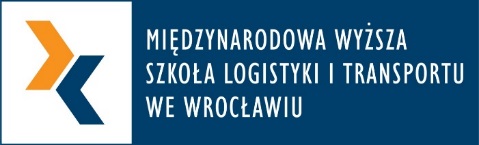 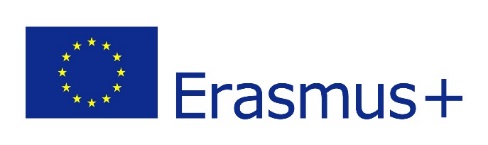 REGULAMIN REKRUTACJI STUDENTÓW NA WYJAZDY NA STUDIA LUB PRAKTYKIW RAMACH PROGRAMU ERASMUS+Z KRAJAMI PROGRAMU I Z KRAJAMI PARTNERSKIMI2020/2021INFORMACJE OGÓLNEWyjazdy stypendialne w ramach programu Erasmus+ traktowane są jako część programu studiów w Międzynarodowej Wyższej Szkole Logistyki i Transportu we Wrocławiu (MWSLiT).Wyjazdy w ramach programu Erasmus+ dzielą się na wyjazdy do krajów programu oraz wyjazdy do krajów partnerskich.Osoby wyjeżdżające zachowują status studenta MWSLiT i wszelkie związane z tym prawa, w tym uprawnienia do otrzymywania pomocy materialnej przyznanej przez Uczelnię.Wyjazdy stypendialne na studia określone są na okres 1 semestru (minimum 90dni). Wyjazdy można przedłużać do okresu 1 roku akademickiego pod warunkiem akceptacji Uczelnianego Koordynatora Programu Erasmus+ oraz Dziekana. Dodatkowy semestr może być dofinansowany z programu Erasmus+ lub być wyjazdem z grantem zerowym ze strony uczelni, w zależności od budżetu programu. W przypadku wyrażenia chęci na przedłużenie mobilności, student ma obowiązek uzyskać zgodę koordynatora Erasmus+ zarówno uczelni wysyłającej jak i przyjmującej, a także zgodę Dziekana uczelni macierzystej, po przedstawieniu transkryptu ocen za poprzedni semestr oraz przygotowaniu aneksu do programu nauczania. Chęć przedłużenia wyjazdu student powinien zgłosić nie później niż na 2 tygodnie przed rozpoczęciem nowego semestru (w przypadku wyjazdu na studia) oraz 2 tygodnie przed planowanym zakończeniem mobilności (w przypadku wyjazdu na praktyki).Wyjazdy stypendialne na praktyki określone są na okres minimum 60 dni i nie mogą pokrywać się z semestralnym rozkładem zajęć dydaktycznych oraz sesji egzaminacyjnej.Studenci wyjeżdżający w ramach programu Erasmus+ na podstawie podania składanego do Rektora mogą otrzymać zwolnienie z opłaty czesnego za dany semestr w MWSLiT. O wysokości zwolnienia decyduje każdorazowo Rektor, na podstawie wywiązania się studenta z zobowiązań.Kandydat ubiegający się o wyjazd w ramach programu Erasmus+ musi spełniać następujące podstawowe kryteria formalne:posiadać status studenta MWSLiT i uregulowane kwestie finansoweukończyć co najmniej 1. rok studiów I stopnia (2 semestry) lub 1. semestr studiów II stopniaw momencie wyjazdu na studia lub praktykę nie może przebywać na urlopie dziekańskimposiadać wysoką średnią za wszystkie poprzednie semestry oraz wykazać się dobrą znajomością języka obcego, wymaganego przez uczelnię, w której chce studiowaćwykazać się dodatkową aktywnością i zainteresowaniami w obszarze logistyki i transportu, zarządzania lub budownictwa. Stypendysta musi zrealizować w Uczelni przyjmującej ilość punktów ECTS uzgodnioną w Learning Agreement. Stypendium (finansowanie mobilności) zostanie przekazane na wskazane przez studenta walutowe konto bankowe w dwóch ratach: 80% nie później niż w dniu rozpoczęcia mobilności; 20% w terminie do 45 dni od zakończenia mobilności, pod warunkiem wypełnienia wszystkich wymagań określonych w „Regulaminie rekrutacji” i indywidualnej umowie finansowej. Wysokość całkowitego grantu przyznawanego na dany wyjazd jest ściśle uzależniona od okresu trwania semestru wraz z sesją egzaminacyjną na uczelni zagranicznej (potwierdzonego przez uczelnie przyjmującą) i jest obliczana z dokładnością co do 1 dnia przez system Mobility Tool. Ostateczne rozliczenie następuje na podstawie potwierdzenia pobytu z uczelni przyjmującej, potwierdzające długość finansowanego wyjazdu (przy uwzględnieniu zasady 5-dniowej elastyczności dla pobytów krótszych niż pierwotnie planowano). W przypadku skrócenia wyjazdu o więcej niż 5 dni, stypendium zostaje proporcjonalnie zmniejszone.MWSLiT zobowiązuje się do uznania okresu studiów odbytego na uczelni partnerskiej za równoważny z okresem studiów w MWSLiT. Tym samym wyjazd nie wydłuża okresu studiów pod warunkiem prawidłowego zrealizowania przez studenta uzgodnionego przed wyjazdem programu Learning Agreement oraz różnic programowych.Wszystkie zmiany dotyczące programu realizowanego w uczelni zagranicznej muszą być niezwłocznie konsultowane z Dziekanem. Zmiany mogą być wprowadzane do programów nauczania najpóźniej do 5 tygodni od rozpoczęcia mobilności i powinny być poparte odpowiednimi argumentami. REKRUTACJAREKRUTACJA NA WYJAZD W SEMESTRZE LETNIM TRWA OD 14 WRZEŚNIA DO 31 PAŹDZIERNIKA.REKRUTACJA NA WYJAZD W SEMESTRZE ZIMOWYM TRWA OD 15 MARCA DO 10 KWIETNIA. Kandydaci ubiegający się o wyjazd w ramach programu Erasmus+ muszą złożyć komplet wymaganych dokumentów w Dziale Współpracy z Zagranicą (pokój 117). Pełen komplet dokumentów zawiera:Formularz zgłoszeniowy na studia LUB Formularz zgłoszeniowy na praktykiCV według wzoru Europass (do stworzenia na stronie https://europass.cedefop.europa.eu/pl/documents/curriculum-vitae)List motywacyjny w języku angielskim1 zdjęcie paszportowe/dowodoweZaświadczenie o średniej ocen z dziekanatu: w przypadku studentów studiów licencjackich z 2 ostatnich semestrów, w przypadku studentów studiów magisterskich z 1 ostatniego semestruKopia certyfikatu językowego potwierdzającego znajomość języka angielskiego na poziomie B2 (np. IELTS)Dodatkowa aktywność studenta:dokumenty potwierdzające aktywność studenta w życiu uczelni (np. potwierdzenie Członkostwa Stowarzyszenia Studentów, zaświadczenie o członkostwie w studenckim kole naukowym,) dokumenty poświadczające pozauczelnianą aktywność studenta związaną z jej/jego kierunkiem studiów (np. zaświadczenie o odbyciu szkolenia, list polecający pracodawcy, świadectwo stażu)Każdy kandydat musi również odbyć rozmowę w języku angielskim z Kierownikiem Studium Języków Obcych w wyznaczonym przez Kierownika SJO i Uczelnianego Koordynatora programu Erasmus+ terminie.Oceny kandydatów na wyjazd dokonuje Komisja Rekrutacyjna, w skład której wchodzą: Dziekan, Uczelniany Koordynator Programu Erasmus+ oraz osoba kontaktowa programu Erasmus+ z Działu Współpracy z Zagranicą.Pierwszeństwo w otrzymaniu stypendium będą mieli studenci o najwyższej średniej oraz wykazujący się najlepszą znajomością języka obcego, którzy nie byli dotychczas beneficjentami programów Erasmus i Erasmus+. Studenci wykazujący szczególną aktywność na uczelni będą również traktowani priorytetowo. Wyjazdy na uczelnie do kraju macierzystego studenta (w przypadku obcokrajowców) mają mniejszy priorytet.KRYTERIA OCENY KANDYDATÓWKryterium 1: Średnia ocen z przebiegu studiów:poniżej 4,0 – 0 punktów4,0 - 4,29 – 5 punktów4,3 - 4,59 – 10 punktów4,6 - 5,0 – 15 punktówKryterium 2: Egzamin z Kierownikiem Studium Języków Obcych:5,0 – B2, C1, C2 – 15 pkt4,5 – B1+++ – 10 pkt4,0 – B1++ – 8 pkt3,5 – B1+ – 5 pkt3,0 – B1 – 3 pkt2,0 – A1, A2 – brak możliwości wyjazduKryterium 3: Dodatkowa aktywność studenta: Do 10 punktów uznaniowo przez Komisję Rekrutacyjną.Istnieje możliwość wyjazdu na studia w ramach programu Erasmus+ bez stypendium w przypadku wyczerpania środków, zgodnie z zasadami programu, jednak jedynie w ramach limitów miejsc przyznanych uczelni przez polską Narodową Agencję.Studenci otrzymujący stypendium socjalne lub stypendium ze względu na niepełnosprawność składają stosowne zaświadczenie z Działu Rozliczeń MWSLiT. REALIZACJAWYSOKOŚĆ STYPENDIÓWWyjazdy w ramach programu Erasmus+ dzielą się na wyjazdy do krajów programu oraz wyjazdy do krajów partnerskich. Różnią się one między innymi wysokością stypendiów przyznawanych w ramach mobilności. Zgodnie z wytycznymi Komisji Europejskiej przedstawionymi w "Przewodniku po programie Erasmus+" polska Narodowa Agencja w porozumieniu z Ministerstwem Nauki i Szkolnictwa Wyższego ustaliła następujące stawki stypendiów:KRAJE PROGRAMU:Mobilności z krajami programu. Wyjazdy studentów na studia (SMS)Mobilności z krajami programu. Wyjazdy studentów na praktykę (SMP)UCZELNIE PROGRAMUKRAJE PARTNERSKIE: Mobilności z krajami partnerskimi. Wyjazdy studentów na studia (SMS) UCZELNIE PARTNERSKIE DOSTĘPNE DLA STUDENTÓW:Po zakwalifikowaniu się do udziału w programie Erasmus+, student musi złożyć następujące dokumenty w Dziale Współpracy z Zagranicą:Formularz stypendysty nominowanego na studia LUB Formularz stypendysty nominowanego na praktykiFormularz aplikacyjny z uczelni przyjmującejKopię paszportu/dowoduPotwierdzenie ubezpieczenia na okres wyjazdu:zdrowotnego – obowiązkowood nieszczęśliwych wypadków – zalecane w przypadku wyjazdów na studia, obowiązkowe w przypadku wyjazdów na praktykiod odpowiedzialności cywilnej - zalecane w przypadku wyjazdów na studia, obowiązkowe w przypadku wyjazdów na praktykiLetter of Acceptance z uczelni przyjmującej/ z firmyPodanie do Prodziekana ds. studenckich o ustalenie organizacji programu nauczania - podstawa do wypełnienia Learning AgreementLearning Agreement for Studies LUB Learning Agreement for Traineeships (3 egzemplarze) – uzgodniony z Dziekanem oraz podpisany przez niego i studenta Pierwszy test językowy OLS (dotyczy tylko krajów programu – umowa KA103)Umowa finansowa pomiędzy studentem a MWSLiTStudenci posiadający polskie obywatelstwo są zobowiązani zarejestrować wyjazd w serwisie Odyseusz prowadzonym przez Ministerstwo Spraw Zagranicznych.Studenci sami wybierają, do jakiego kraju chcieliby wyjechać w ramach programu Erasmus, należy jednak pamiętać, że ostateczna decyzja o zaakceptowaniu studenta leży po stronie uczelni przyjmującej.PO POWROCIEPo powrocie student musi złożyć następujące dokumenty w Dziale Współpracy z Zagranicą:Learning Agreement for Studies LUB Learning Agreement for Traineeships (2 egzemplarze)Confirmation of Exchange z uczelni zagranicznej/Traineeship CertificateTranscript of Records z uczelni zagranicznejDrugi test językowy OLS (dotyczy tylko krajów programu – umowa KA103)Ankieta internetowa (EU Survey)Sprawozdanie z wyjazdu, które może przybrać formę pisemnego opisu z dołączonymi zdjęciami, prezentacji multimedialnej, krótkiego filmu, itd. Należy je sporządzić w języku polskim lub angielskim.PROCEDURA ODWOŁAWCZAKandydat ma prawo złożyć odwołanie w ciągu 14 dni od przesłania informacji dotyczącej udziału w mobilności. Odwołanie wraz z uzasadnieniem w formie pisemnej składa się osobiście lub przesyła pocztą/kurierem za pośrednictwem Komisji Rekrutacyjnej do Rektora MWSLiT. Tryb odwoławczy przysługuje jedynie w przypadku naruszenia procedur rekrutacyjnych leżących po stronie uczelni.Kraje programu należące do danej grupyMiesięczna stawka stypendium w EURO – KA103 2019Miesięczna stawka stypendium w EURO – KA103 2020Grupa 1: Dania, Finlandia, Irlandia, Islandia, Lichtenstein, Luksemburg, Norwegia, Szwecja, Wielka Brytania500 €520 €Grupa 2: Austria, Belgia, Cypr, Francja, Grecja, Hiszpania, Holandia, Malta, Niemcy, Portugalia, Włochy450 €500 €Grupa 3: Bułgaria, Chorwacja, Czechy, Estonia, FYROM (Była Jugosłowiańska Republika Macedonii), Litwa, Łotwa, Rumunia, Słowacja, Słowenia, Turcja, Węgry.400 €450 €Kraje programu należące do danej grupyMiesięczna stawka stypendium w EURO – KA103 2019Miesięczna stawka stypendium w EURO – KA103 2020Grupa 1: Dania, Finlandia, Irlandia, Islandia, Lichtenstein, Luksemburg, Norwegia, Szwecja, Wielka Brytania600 €620 €Grupa 2: Austria, Belgia, Cypr, Francja, Grecja, Hiszpania, Holandia, Malta, Niemcy, Portugalia, Włochy550 €600 €Grupa 3: Bułgaria, Chorwacja, Czechy, Estonia, FYROM (Była Jugosłowiańska Republika Macedonii), Litwa, Łotwa, Rumunia, Słowacja, Słowenia, Turcja, Węgry.500 €550 €L.p.PaństwoMiastoUczelnia1.BułgariaSofiaTodor Kableshkov Higher School of Transport2.BelgiaLeuvenKU Leuven3.CzechyPardubiceUniversity of Pardubice4.CzechyPrzerówVysoká škola logistiky o.p.s. - College of Logistics5.FrancjaNancyUniversitè de Lorraine6.FrancjaMetzEcole Nationale d’Ingènieurs de Metz7.HiszpaniaLeonUniversity of Leon8.HolandiaEindhovenFontys University of Applied Sciences9.HolandiaRotterdamHogeschool Rotterdam10.LitwaKownoKaunas University of Technology11.LitwaWilnoVilnius Gediminas Technical University12.NiemcyFreisingWeihenstephan-Triesdorf University of Applied Sciences13.NiemcyFuldaHochschule Fulda14.NiemcyDreznoHochschule für Technik und Wirtschaft Dresden – University of Applied Sciences15.PortugaliaSantaremInstituto Politècnico de Santarèm16.SłowacjaTrenczynTrenčianska Univerzita Alexandra Dubčeka v Trenčíne17.SłowacjaŻylinaŽilinská Univerzita v Žiline18.TurcjaAmasyaAmasya University19.TurcjaAnkaraAtilim University20.TurcjaAnkaraUniversity of Turkish Aeronautical Association21.TurcjaDiyarbakirSelahaddin Eyyubi University22.TurcjaStambułBeykent University23.TurcjaIzmirYaşar University24.TurcjaStambułIstanbul Kemerburgaz University25.WęgryGyöngyösKaroly Robert CollegeWsparcie indywidulane (dofinansowanie kosztów utrzymania związanych z pobytem w kraju docelowym)Ryczałt na podróż – według kalkulatora odległościRyczałt na podróż – według kalkulatora odległościKraje partnerskie700 EUR na miesiącOdległośćKwotaKraje partnerskie700 EUR na miesiącOd 10 – 99 km20 EUR na jednego uczestnikaKraje partnerskie700 EUR na miesiącod 100 - 499 km180 EUR na jednego uczestnikaKraje partnerskie700 EUR na miesiącod 500 do 1 999 km275 EUR na jednego uczestnikaKraje partnerskie700 EUR na miesiącod 2 000 do 2 999 km360 EUR na jednego uczestnikaKraje partnerskie700 EUR na miesiącod 3 000 do 3 999 km530 EUR na jednego uczestnikaKraje partnerskie700 EUR na miesiącod 4 000 do 7 999 km820 EUR na jednego uczestnikaKraje partnerskie700 EUR na miesiącod 8 000 km lub więcej1500 EUR na jednego uczestnikaLpKrajMiastoNazwa uczelni1EgiptAlexandriaArab Academy for Science, Technology & Maritime Transport2MarokoAgadirEcole Polytechnique Privée d’Agadir